Flash Android version​There are some steps to flash the android  version.1. Please prepare Serial Cable, Double Head USB Cable as below: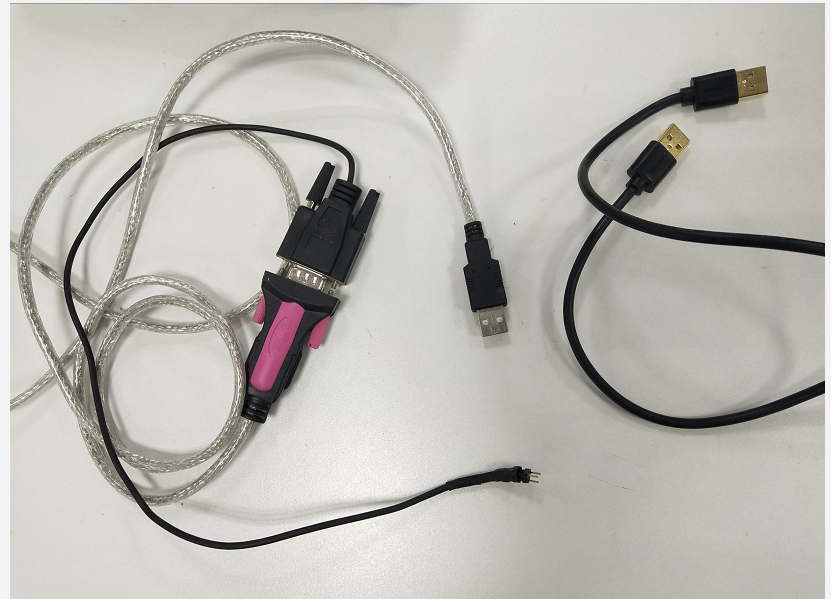 2. Connect the JT1 to your PC as below.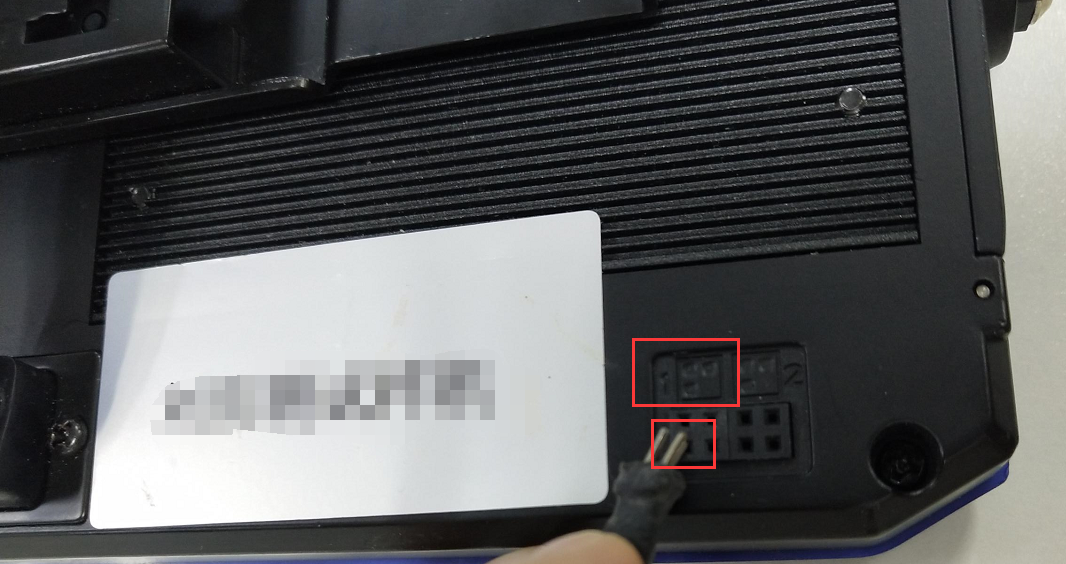 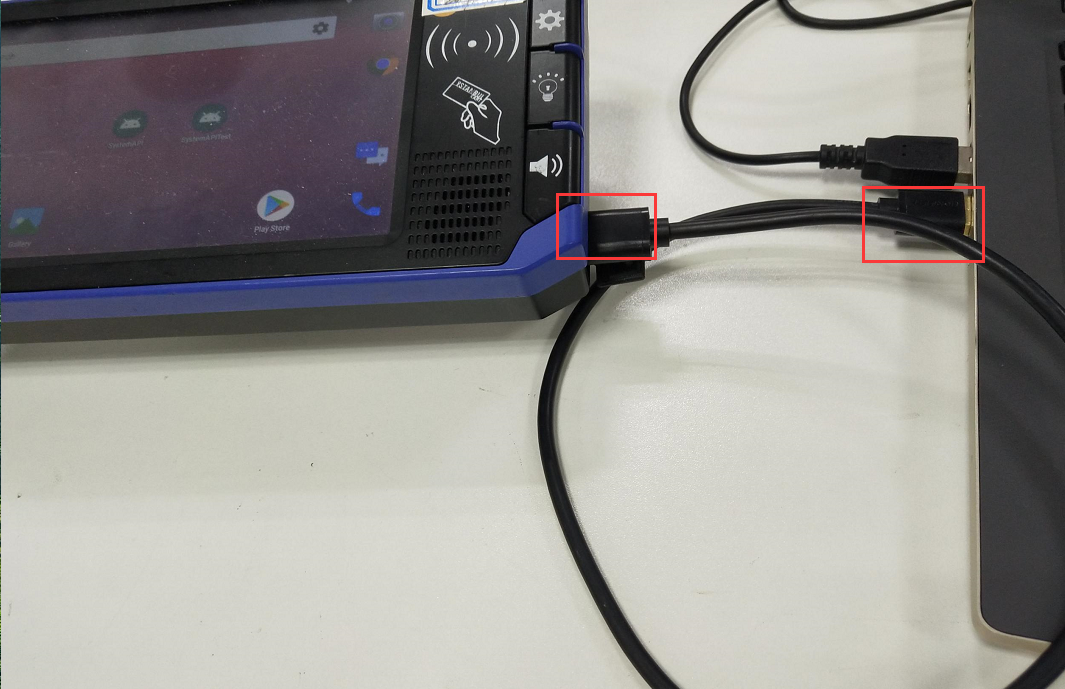 3. Type the flash command via SecureCRTPortable tool.rooticv123cd /mnt/app./FlashDevice 1 &4. After the command takes effect. The JT1's screen will be black.The Flash tool MultiDownload_V2.1.exe will also dispaly " READY ".Note: You can ask our Technical support engineer for the software: MultiDownload_V2.1.exe. SecureCRTPortable and the flash package.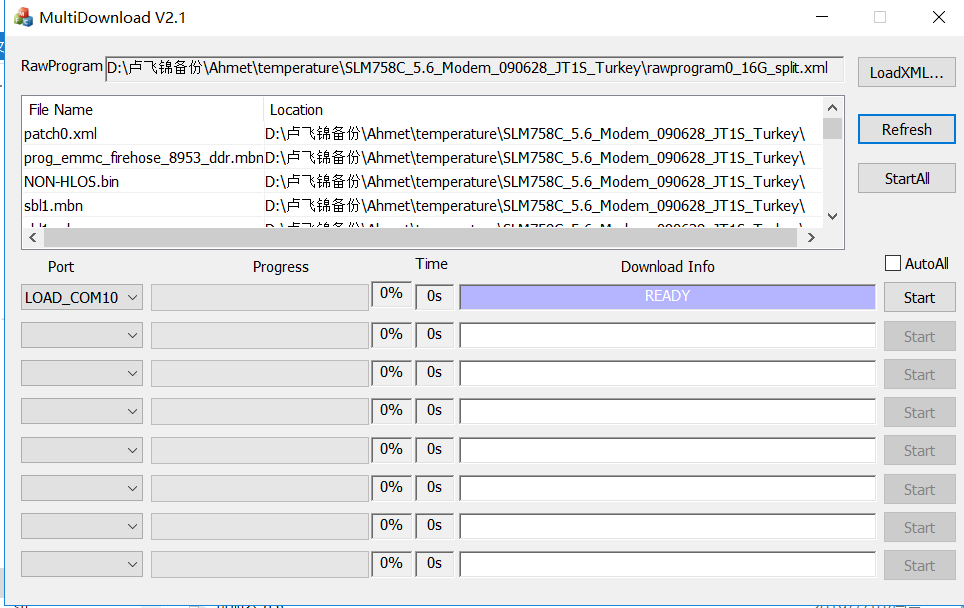 5.  MultiDownload_V2.1.exe will display PASS as below  when you finish flash android version.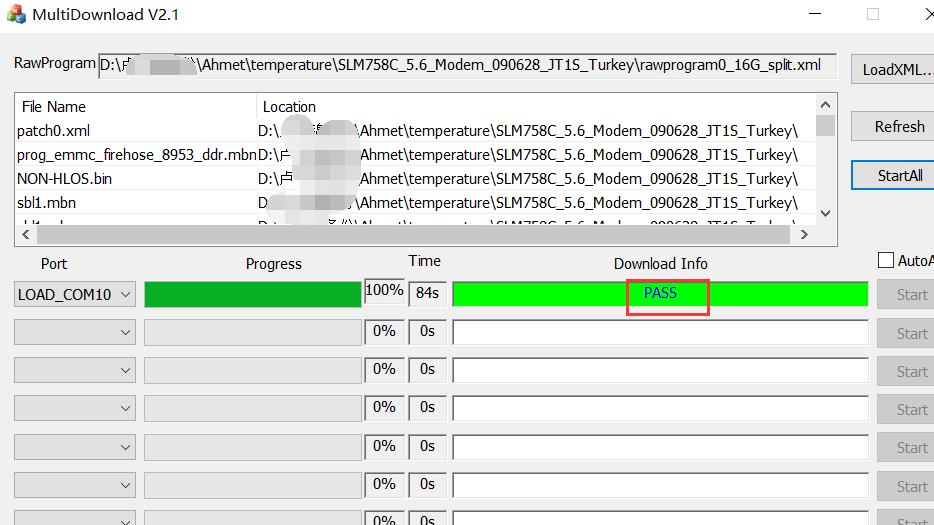 